安徽新华学院专升本考试健康状况承诺书本人承诺以上提供的资料真实准确。如有不实，本人愿承担由此引起的一切后果及法律责任。签字：                                 年     月     日姓名：电话(本人)：现居住地：现居住地：紧急联系人姓名:             与本人关系:               联系电话：紧急联系人姓名:             与本人关系:               联系电话：入校当天请扫描该安全健康码，并保存实时页面，以备入校时查验。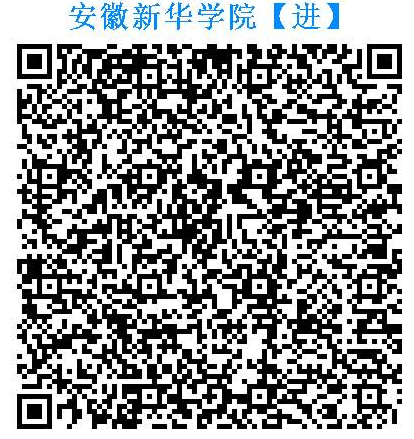 参加考试时出发地：参加考试交通方式：飞机（班次：              	）火车（车次：              	）汽车（发车时间：            	）自驾其它            到合肥后市内交通：□地  铁（时间：     	 班线：      ）□公交车（时间：     	 班线：      ）□出租车家长是否同意参加考试：  □ 同意      □ 不同意        签字：家长是否同意参加考试：  □ 同意      □ 不同意        签字：本人及家人返校前 14 天：□近14天有湖北旅居史、或有境外高风险国家旅居史（地点：             ）□近14天与新冠肺炎确诊病例、疑似病例、无症状感染者有密切接触史□近14天有非湖北等中高风险地区旅居史或与入境来皖（回皖）人员有密切接触史□近14天有赴外地居住或旅游，具体为:   月   日至   月   日在      省市居住/旅游□曾经被诊断为新冠肺炎确诊病例、疑似病例、无症状感染者□其他特别情况□无上述情形本人及家人返校前 14 天：□近14天有湖北旅居史、或有境外高风险国家旅居史（地点：             ）□近14天与新冠肺炎确诊病例、疑似病例、无症状感染者有密切接触史□近14天有非湖北等中高风险地区旅居史或与入境来皖（回皖）人员有密切接触史□近14天有赴外地居住或旅游，具体为:   月   日至   月   日在      省市居住/旅游□曾经被诊断为新冠肺炎确诊病例、疑似病例、无症状感染者□其他特别情况□无上述情形本人目前健康状况：体温：	    ℃□发热 □咳嗽 □流涕 □咽痛 □咳痰 □胸痛 □肌肉酸痛/关节痛  □气促  □腹泻	□无上述异常症状本人目前健康状况：体温：	    ℃□发热 □咳嗽 □流涕 □咽痛 □咳痰 □胸痛 □肌肉酸痛/关节痛  □气促  □腹泻	□无上述异常症状